Приложение №3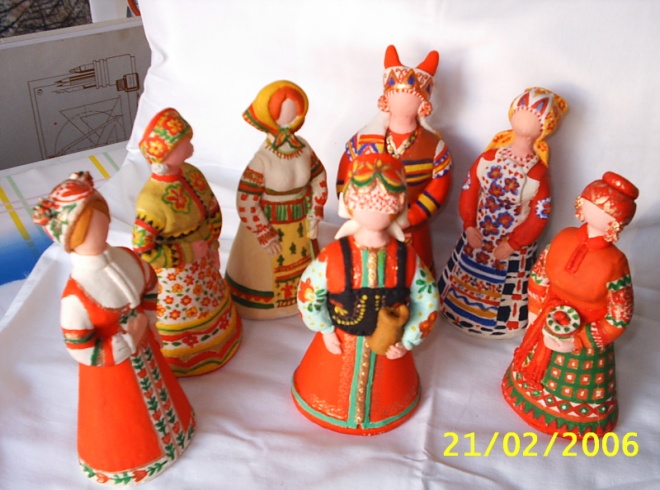 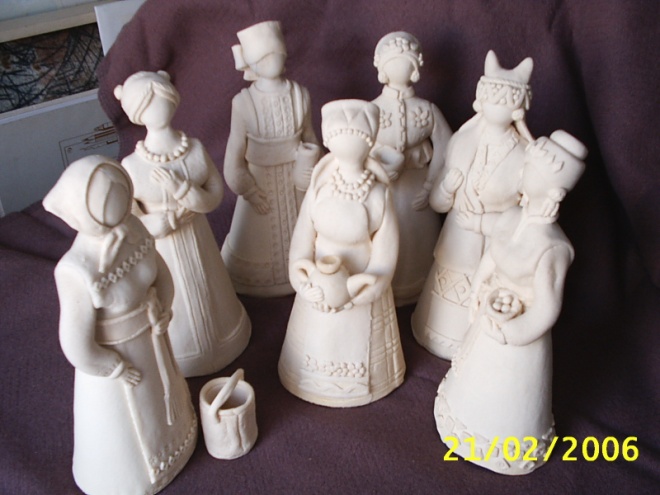 